Uchwała nr 19/2021Zarządu Powiatu Pyrzyckiegoz dnia 10 marca 2021 r.w sprawie wyrażenia zgody na lokalizację przyłącza gazowego                    oraz udzielenia zgody na dysponowanie gruntem na cele budowlane	Na podstawie art.25a i art. 25b ustawy o gospodarce nieruchomościami z dnia 21 sierpnia 1997 r. (Dz. U. z 2020 r., poz. 1990 ze zmianami) oraz § 10 ust. 3 uchwały nr XI/59/15 Rady Powiatu Pyrzyckiego z dnia 30 września 2015 roku w sprawie określenia zasad gospodarowania nieruchomościami stanowiącymi własność Powiatu Pyrzyckiego (Dz. Urz. Woj. Zachodniopomorskiego z 2015 r., poz. 4164) Zarząd Powiatu Pyrzyckiego uchwala, co następuje:§ 1.Uzgadnia się lokalizację na terenie działki nr 15/9 obręb 12 m. Pyrzyce inwestycji obejmującej    zaprojektowanie i wykonanie przyłącza gazowego ś/c dn 40 PE do działki nr 6/4.Wyraża się zgodę na wejście na teren nieruchomości w celu wykonania robót.	§ 2.Powyższe przedsięwzięcie ma być zaprojektowane i wykonane  na terenie działki nr 15/9 obręb 12 miasta Pyrzyce – własność Powiatu Pyrzyckiego – zgodnie z planem sytuacyjnym stanowiącym załącznik do niniejszej uchwały.Szczegółowe warunki wejścia na teren określone zostaną w umowie zawartej pomiędzy Zarządem Powiatu Pyrzyckiego, a inwestorem.      § 3.Uchwała wchodzi w życie z dniem podjęcia.						  Stanisław Stępień    		…………………..			               		  Ewa Gąsiorowska -Nawój  	…………………..			             		  Jan Jaworski            		…………………..			            			  Przemysław Maciąg 		…………………..Załącznik do uchwały nr 19/2021Zarządu Powiatu Pyrzyckiegoz dnia 10 marca 2021 r.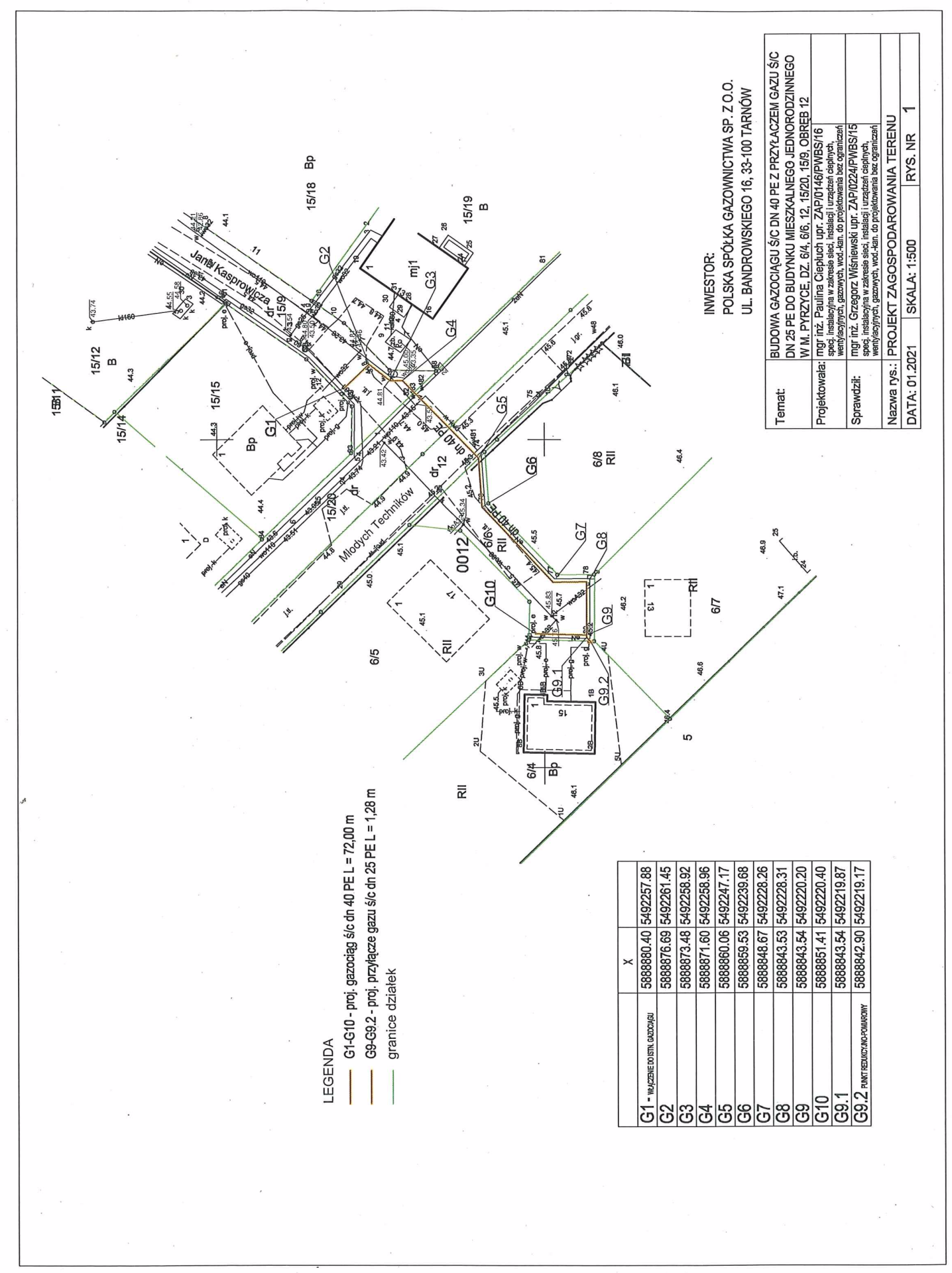 